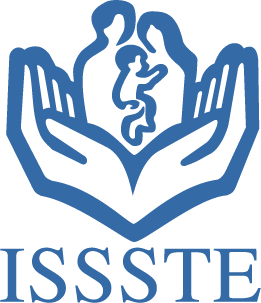 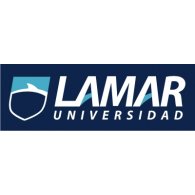 Medicina Basada en evidenciasMaestra: Gabriela RoblesAlumna: Ocampo Arias Claudia Montserrat Matricula: LME4342Hospital: ISSSTE Actividad integradoraParcial 2ESTUDIO METAANALISISENSAYO CLINICOTAMIZAJETIPO DE ESTUDIO Revisión sistemáticaEstudio analítico, experimental, longitudinal.Ensayos aleatorizadoMEDIDAS DE ASOCIACIÓN-Odds-ratio, Riesgo relativo ,Diferencia de riesgo -Medidas de asociación y de efecto -Diferencias de proporciones y NNT -Diferencias de medias y medias estandarizadas -Proporciones y Prevalencias -Índices de fiabilidad Diagnostico -Influencia del diseño en las medidas de efecto- Riesgo absoluto - Riesgo relativo - Reducción absoluta de riesgo(RRA) - Reducción relativa de riesgo(RRR) - Numero necesaria a tratar (NNT)- Exactitud -Certeza del diagnóstico según la prueba -Sensibilidad - Especificidad - VPP - VPN - PrevalenciaFORMULAS- Odds ratio =(A/C)/(B/D)A×D/B×CRR=[A/(A+B)]/[C/(C+D)] - Reducción del riesgo relativo =1 – RR - Diferencia de riesgos (o Reducción absoluta del riesgo= (RAR) (DR) = A/(A+B) - C/(C+D) -NNT = 100/ RRA - Reducción absoluta de riesgo= %expuestos %no expuestos- Riesgo absoluto =A+C/A+B+C+D - RR= [A/(A+B)]/[C/(C+D)] -NNT= 100/RRA -RRA=%expuestos - %no expuestos -RRR=1 – RR- Exactitud= a+d/a+b+c+d - Certeza del diagnóstico según la prueba= s+ e/2 -Sensibilidad= a/a+c - Especificidad= d/d+b - VPP= a/a+b - VPN= d/c+d - Prevalencia= casos - Nuevos+antiguos / total de habitantesSESGOS- Sesgos de publicación - Sesgos de selección - Sesgo en la extracción de datos- sesgo de evaluación - Sesgo por uso Inadecuado de retiradas y abandonos - Sesgos en la diseminación de los resultados. - Sesgos en la interpretación de los resultados por el lector.- Sesgos de selección -Sesgos de incidenciaprevalencia - Sesgos de longitud -Sesgos de tiempo de anticipación en el diagnosticoNIVEL DE EVIDENCIA IAIBIIA